ČESKÝ JAZYK	 +   MATEMATIKAPondělí 1. 3. 2021SPOLEČNÁ PRÁCE VE SKUPINÁCH NA MEET se nemusí dokončit, pokud při společné práci nestíháte.Připravíte si: ČJ + M = učebnice, pracovní sešity, sešity + ČÍTANKUČJ: Téma učiva: Podstatná jména – vzory rodu MUŽSKÉHO   - opakováníCVIČNÝ TEST Z PCPS 46/37 doplňovačka křížovkaU 61/ 3,5 do sešitu společněM: Téma učiva: Procvičování učiva U 53/ 1,2,3,4 SPOLEČNĚ DO SEŠITUPS 25/50 – první sloupečekPO VÝUCE NA MEETu následuje čas na samostatnou práci a čtení    ČJ: UČEBNICE 61/4 DO SEŠITUM: PS 25/50 -DRUHÝ A TŘETÍ SLOUPEČEK – PIŠ VÝSLEDEK, POČÍTEJ DO SEŠITU.V MĚSÍCI BŘEZNU ČTEME ČÍTANKU OD STRANY 108 – 122 ČÁST:JARO UŽ JE CÍTIT VE VZDUCHU 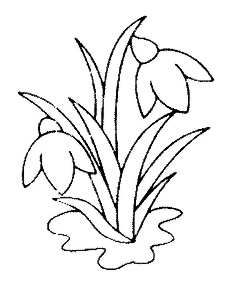 